Załącznik nr 6do Procedury oceny i wyboru oraz rozliczania, monitoringu i kontroli grantobiorców 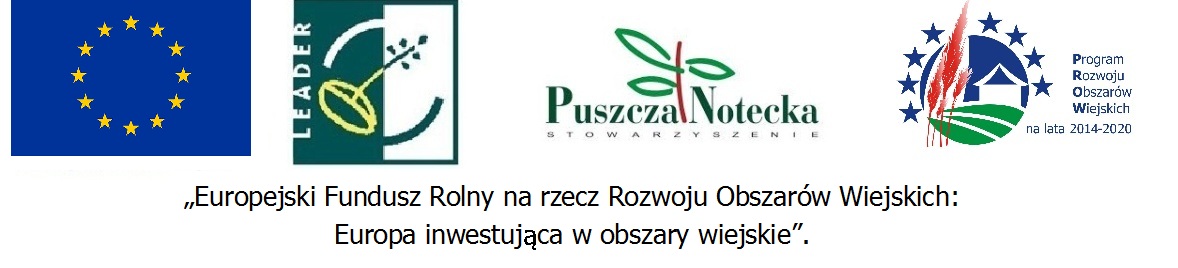 Umowa o powierzenie grantunr …………………………………Zawarta dnia ………………………………….. w ………………………… pomiędzy:…………………., zwanym dalej LGDa……….………..,zwanym dalej Grantobiorcą,zwanymi łącznie w dalszej części umowy „stronami”.W oparciu o przepisy art. 17 ust. 4 ustawy z dnia 20.02.2015 r. o rozwoju lokalnym z udziałem lokalnej społeczności (Dz.U.2015.378 z późn. zm.) w zw. z art. 35 ust. 6 ustawy z dnia 11.07.2014 r. o zasadach realizacji programów w zakresie polityki spójności finansowanych w perspektywie finansowej 2014-2020 (Dz.U.2014.1146 z późn. zm.) oraz § 29 ust. 4 pkt 1) i ust. 5 rozporządzenia MRiRW z dnia 24.09.2015 r. w sprawie szczegółowych warunków i trybu przyznawania pomocy finansowej w ramach poddziałania "Wsparcie na wdrażanie operacji w ramach strategii rozwoju lokalnego kierowanego przez społeczność" objętego Programem Rozwoju Obszarów Wiejskich na lata 2014-2020 (Dz.U.2015.1570 z późn. zm.), strony zawierają umowę następującej treści:§ 1Użyte w niniejszej umowie określenia oznaczają:operacja – zadanie realizowane w ramach grantu służące osiągnięciu celu projektu grantowego,LSR – strategia rozwoju lokalnego kierowanego przez społeczność obowiązująca w LGD,Rozporządzenie 1303/2013 - rozporządzenie Parlamentu Europejskiego i Rady (UE) nr 1303/2013 z dnia 17 grudnia 2013 r. ustanawiającego wspólne przepisy dotyczące Europejskiego Funduszu Rozwoju Regionalnego, Europejskiego Funduszu Społecznego, Funduszu Spójności, Europejskiego Funduszu Rolnego na rzecz Rozwoju Obszarów Wiejskich oraz Europejskiego Funduszu Morskiego i Rybackiego oraz ustanawiającego przepisy ogólne dotyczące Europejskiego Funduszu Rozwoju Regionalnego, Europejskiego Funduszu Społecznego, Funduszu Spójności i Europejskiego Funduszu Morskiego i Rybackiego oraz uchylającego rozporządzenie Rady (WE) nr 1083/2006 (Dz. Urz. UE L 347 z 20.12.2013, str. 320).§ 2Umowa określa prawa i obowiązki stron w związku z realizacją operacji w ramach Programu Rozwoju Obszarów Wiejskich na lata 2014-2020, działanie „Wsparcie dla rozwoju lokalnego w ramach inicjatywy LEADER”, Poddziałanie „Wsparcie na wdrażanie operacji w ramach strategii rozwoju lokalnego kierowanego przez społeczność”, w ramach projektu grantowego ……………………….………………………..…………………………………………………………………………………………..…………….. objętego umową nr …………………….. zawartą dnia ………………………… pomiędzy LGD a Samorządem Województwa Wielkopolskiego.§ 3LGD przyznaje Grantobiorcy grant na realizację operacji pt. …………………………………………………………..……………………………………………………………………………………………………………………………………………………..(zwanej dalej „operacją”) określonej szczegółowo we wniosku nr ………… o powierzenie grantu złożonym przez Grantobiorcę w dniu …………………., z uwzględnieniem jego późniejszych aktualizacji (zwanym dalej „wnioskiem”), który stanowi załącznik nr 1 do niniejszej umowy, a Grantobiorca zobowiązuje się do realizacji operacji zgodnie z obowiązującym prawem, Programem Rozwoju Obszarów Wiejskich na lata 2014-2020, Procedurą oceny i wyboru oraz rozliczania, monitoringu i kontroli grantobiorców i na warunkach wynikających z niniejszej umowy.Celem operacji jest ……………………………………………………………………………………………………………………………………………………………………………………………………………………………………………………………….……………………………………………………………………………………………………………………………………………………..W wyniku realizacji operacji zostaną osiągnięte następujące wskaźniki: ………………………………………..……………………………………………………………………………………………………………………………………………………..……………………………………………………………………………………………………………………………………………………..Operacja zrealizowana będzie w: …………………….……………………………………………………………………………na obszarze objętym LSR.Operacja realizowana będzie w jednym etapie/dwóch etapach*. Operacja realizowana będzie w terminie od ………….……. do ……..…………, nie później jednak niż w ciągu 1 roku od dnia zawarcia niniejszej umowy.§ 4Grantobiorca odpowiada za realizację operacji zgodnie z wnioskiem, w tym za:osiągnięcie wskaźników produktu oraz rezultatu określonych we wniosku i niniejszej umowie,realizację operacji w oparciu o harmonogram realizacji operacji określony we wniosku.Realizacja operacji lub jej etapu obejmuje:wykonanie zakresu rzeczowego operacji, zgodnie z zestawieniem rzeczowo-finansowym wniosku,poniesienie przez Grantobiorcę kosztów kwalifikowalnych operacji zgodnie z zestawieniem rzeczowo-finansowym wniosku, najpóźniej do dnia złożenia wniosku o płatność końcową,udokumentowanie wykonania operacji w zakresie rzeczowym i finansowym,uzyskanie wymaganych przepisami prawa opinii, zaświadczeń, pozwoleń, uzgodnień lub decyzji związanych z realizacją operacji.§ 5Całkowity koszt realizacji operacji, stanowiący sumę grantu i wkładu własnego**, wynosi …………………… zł.Grantobiorcy udzielany jest grant w wysokości ……….…….. zł (słownie: ………………………………………..……………………………………………………………………………………), jednak nie więcej niż …… % kwoty poniesionych kosztów kwalifikowalnych operacji i nie więcej niż ……….… zł.Grant będzie przekazany jednorazowo w wysokości określonej w ust. 1/w dwóch transzach*:Pierwsza transza – w wysokości ……………..… zł (słownie: ……………………………………………………….……………………………………………………………………), jednak nie więcej niż …….. % kosztów kwalifikowalnych poniesionych w pierwszym etapie realizacji operacji, Druga transza – w wysokości ……………….... zł (słownie: ……………………………………………………….……………………………………………………………………), jednak nie więcej niż ……. % kosztów kwalifikowalnych poniesionych w drugim etapie realizacji operacji.Grantobiorca zobowiązany jest do wniesienia wkładu własnego w kwocie ………… zł/o wartości …………… zł* i zachowania jego procentowego udziału w stosunku do kwoty grantu z uwzględnieniem postanowień ust. 2 i 3. **(opcjonalnie) Grantobiorca otrzyma zaliczkę na realizację operacji w terminie ……….……. od dnia zawarcia otrzymania przez LGD środków z tytułu wyprzedzającego finansowania w kwocie ………… zł (słownie: ………………………………………………..…………….……………..………………………………………………)**.Grant lub jego transze przekazywane będą Grantobiorcy naRachunek bankowy nr …………………………………………….Wydatki w ramach operacji mogą obejmować koszt podatku od towarów i usług.Koszty ogólne ponoszone w ramach realizacji operacji nie mogą przekroczyć 10% pozostałych kosztów kwalifikowalnych operacji, pomniejszonych o koszty ogólne. W przypadku, gdy Grantobiorca wnosi wkład niepieniężny, grant nie może być wyższy niż suma całkowitych kosztów kwalifikowalnych operacji pomniejszona o wartość wkładu niepieniężnego.§ 6Grantobiorca zobowiązany jest do:Osiągnięcia celu operacji, a w przypadku zadań inwestycyjnych realizowanych w ramach operacji, także zachowania celu operacji przez okres 5 lat od dnia dokonania płatności końcowej na rzecz LGD w ramach projektu grantowego,Zrealizowanie operacji, która obejmuje koszty inwestycyjne, na obszarze wiejskim LSR,Spełniania warunków podmiotowych przyznania grantu dotyczących miejsca zamieszkania lub siedziby na obszarze wiejskim LSR – do dnia złożenia wniosku o płatność końcową, Wykonania zakresu rzeczowego operacji, w tym poniesienia kosztów kwalifikowalnych oraz złożenie wniosku o płatność końcową w terminie określonym w § 3 ust. 6 niniejszej umowy,Niefinansowania operacji z innych środków publicznych z wyjątkiem środków własnych jednostek sektora finansów publicznych i organizacji pożytku publicznego będących organizacją poRadaową, o ile koszty kwalifikowalne nie są współfinansowane z funduszy strukturalnych, Funduszu Spójności lub jakiegokolwiek innego unijnego instrumentu finansowego,Nieprzenoszenia własności lub posiadania nieruchomości, na której jest realizowana inwestycja w ramach operacji przez okres 5 lat od dnia dokonania płatności końcowej na rzecz LGD w ramach projektu grantowego,Poddania się monitoringowi i kontroli przeprowadzanej przez LGD lub inne uprawnione podmioty w okresie realizacji operacji oraz w okresie 5 lat od dnia dokonania płatności końcowej na rzecz LGD w ramach projektu grantowego,Gromadzenia i przechowywania dokumentów dotyczących operacji do dnia, w którym upłynie 5 lat od dnia dokonania płatności końcowej na rzecz LGD w ramach projektu grantowego, w szczególności potwierdzających poniesienie przez Grantobiorcę kosztów na realizację operacji i dokumentujących poniesienie wkładu niepieniężnego oraz przekazania tych dokumentów LGD wraz z wnioskiem o płatność, Udostępniania LGD informacji i dokumentów związanych z realizacją operacji, które są niezbędne do przeprowadzenia kontroli, monitoringu i ewaluacji operacji i innych, które Grantobiorca jest obowiązany udostępnić na podstawie przepisów prawa - na każde żądanie LGD,Niezwłocznego informowania w formie pisemnej LGD o planowanych albo zaistniałych zdarzeniach mogących mieć wpływ na realizację operacji zgodnie z niniejszą umową lub wypłatę grantu,Ponoszenia wydatków w ramach realizacji operacji w formie rozliczenia pieniężnego, a w przypadku transakcji, której wartość, bez względu na liczbę wynikających z niej płatności, przekracza 1.000 zł – w formie rozliczenia bezgotówkowego za pośrednictwem rachunku bankowego, o którym mowa w § 5 ust. 6 niniejszej umowy,Prowadzenia odrębnego systemu rachunkowości umożliwiającego identyfikację wszystkich zdarzeń związanych z realizacją operacji albo wykorzystywania do ich identyfikacji odpowiedniego kodu rachunkowego; wyodrębnienie odbywa się w ramach ksiąg rachunkowych lub poprzez prowadzenie zestawienia faktur i równorzędnych dokumentów księgowych, jeżeli Grantobiorca nie jest zobowiązany do prowadzenia ksiąg rachunkowych, Niezwłocznego poinformowania LGD o zmianie numeru rachunku bankowego lub rachunku w spółdzielczej kasie oszczędnościowo-kredytowej oraz przedłożenia zaświadczenia o nowym rachunku,Przetwarzania danych osobowych w związku z realizacją operacji zgodnie z ustawą z dnia 29.08.1997 r. o ochronie danych osobowych (Dz.U. 1997, Nr 133, poz. 883).§ 7Grantobiorca zobowiązany jest do zamieszczania w umowach z wykonawcami klauzuli zastrzegającej obowiązek wykonawców do udostępnienia LGD – na jej żądanie w celach określonych w § 6 pkt 9) – znajdujących się w ich posiadaniu informacji i dokumentów  związanych z realizacją operacji. § 8Grantobiorca zobowiązany jest do informowania, że operacja współfinansowana jest ze środków EFRROW otrzymanych w ramach projektu grantowego pt. ………………………………………………………….…………………………………………………………………………………………………………………………………….………………. realizowanego w ramach Poddziałania „Wsparcie na wdrażanie operacji w ramach strategii rozwoju lokalnego kierowanego przez społeczność” objętego Programem Rozwoju Obszarów Wiejskich na lata 2014-2020.Wszystkie materiały powstałe w wyniku realizacji operacji powinny być w widocznym miejscu opatrzone informacją, o której mowa w ust. 1, a ponadto logotypem LGD oraz logotypami EFRROW i Programu Rozwoju Obszarów Wiejskich na lata 2014-2020 zgodnie z obowiązującą Księgą Wizualizacji. Brak oznaczeń, o których mowa w ust. 2, może skutkować uznaniem niekwalifkowalności wydatków związanych z wytworzeniem tych materiałów. Ust. 2 stosuje się odpowiednio do oznaczania inwestycji powstałych i środków trwałych zakupionych w ramach realizacji operacji, które powinny być oznaczone w sposób zapewniający widoczność tych oznaczeń. § 9Koszty kwalifikowalne w ramach realizacji operacji są zwracane, jeśli zostały poniesione od dnia zawarcia niniejszej umowy, a w przypadku kosztów ogólnych – od 01.01.2014 r.Kwota grantu wypłacana jest Grantobiorcy w formie refundacji poniesionych kosztów kwalifikowalnych operacji.  Koszty poniesione w ramach realizacji operacji są zwracane Grantobiorcy, jeżeli zostały poniesione zgodnie z warunkami określonymi w przepisach prawa i w niniejszej umowie, na podstawie prawidłowo wystawionej i opisanej faktury lub dokumentu księgowego o równoważnej wartości dowodowej. § 10Grantobiorca zobowiązuje się do złożenia wniosku o płatność wraz z wymaganymi dokumentami potwierdzającymi realizację zadań i poniesienie kosztów w ramach operacji w następujących terminach:W przypadku realizacji operacji w jednym etapie: po zakończeniu realizacji całości operacji – w terminie do dnia ……………………. (wniosek o płatność końcową),W przypadku realizacji operacji w dwóch etapach:Po zakończeniu realizacji pierwszego etapu operacji – w terminie do dnia …………………….,Po zakończeniu realizacji drugiego etapu operacji – w terminie do dnia …………………….. (wniosek o płatność końcową).W przypadku, gdy Grantobiorca nie złoży  wniosku o płatność w terminie określonym w umowie o powierzenie grantu, LGD wzywa Grantobiorcę do złożenia wniosku o płatność wyznaczając mu w tym celu dodatkowy termin. Złożenie wniosku o płatność w dodatkowym wyznaczonym terminie nie wymaga zmiany niniejszej umowy.Dokumentami potwierdzającymi realizację zadań i poniesienie kosztów w ramach operacji są w szczególności: faktury lub dokumenty o równoważnej wartości dowodowej, w tym umowy, dowody zapłaty, protokoły odbioru, zaświadczenia, decyzje, opinie, pozwolenia, licencje. Dokumenty księgowe przedstawiane do refundacji powinny odpowiadać warunkom, o których mowa w ustawie z dnia 29.09.1994 r. o rachunkowości, a także powinny zawierać na odwrocie dokumentu opis wskazujący na to, że wydatek został poniesiony w ramach realizacji operacji ze wskazaniem daty i numeru niniejszej umowy, zadania, którego dokument dotyczy, a także z wyszczególnieniem, w jakim zakresie wydatek został pokryty z kwoty otrzymanego grantu, a w jakim ze środków własnych. Dokumenty te powinny być także w całości opłacone. Poniesienie wkładu własnego niepieniężnego dokumentowane jest za pomocą karty wkładu niepieniężnego stanowiącej załącznik do wniosku o płatność z tym, że wartość  gruntu lub nieruchomości wymaga poświadczenia przez niezależnego wykwalifikowanego eksperta lub uprawniony organ państwowy lub samorządowy. § 11Wniosek o płatność rozpatrywany jest w terminie 21 dni od dnia jego złożenia.Weryfikacja wniosku o płatność polega na sprawdzeniu zgodności realizacji operacji lub jej etapu z warunkami określonymi w przepisach prawa oraz w umowie o powierzenie grantu, w szczególności pod względem spełniania warunków w zakresie kompletności i poprawności formalnej wniosku oraz prawidłowości realizacji i finansowania operacji lub jej etapu.LGD może wezwać Grantobiorcę do uzupełnienia lub poprawienia wniosku o płatność lub dostarczenia dodatkowych dokumentów i złożenia dodatkowych wyjaśnień, wyznaczając Grantobiorcy w tym celu odpowiedni termin, nie krótszy jednak niż 7 dni.Termin, o którym mowa w ust. 1 ulega zawieszeniu:W przypadku, o którym mowa w ust. 3 – do czasu odpowiedzi na wezwanie lub upływu terminu na złożenie odpowiedzi,W przypadku, gdy w chwili złożenia wniosku o płatność prowadzona jest kontrola operacji lub w związku ze złożonym wnioskiem o płatność LGD postanowiło przeprowadzić kontrolę operacji – do czasu zakończenia kontroli lub przekazania LGD informacji o wykonaniu zaleceń pokontrolnych w razie ich sformułowania. Koszty kwalifikowalne operacji będą uwzględniane w wysokości faktycznie i prawidłowo poniesionych kosztów kwalifikowalnych, w wysokości nie wyższej niż wynikająca z zestawienia rzeczowo-finansowego operacji. W przypadku, gdy Grantobiorca poniósł konkretny koszt kwalifikowalny operacji w wysokości niższej o więcej niż 10% niż to zostało określone we wniosku, zobowiązany jest do złożenia pisemnych wyjaśnień takiej zmiany.   W przypadku, gdy Grantobiorca poniósł konkretny koszt kwalifikowalny operacji w wysokości wyższej o nie więcej niż 10% niż to zostało określone we wniosku, wówczas przy określaniu kwoty grantu koszt ten będzie uwzględniany w wysokości faktycznie poniesionej.W przypadku, gdy Grantobiorca poniósł konkretny koszt kwalifikowalny operacji w wysokości wyższej o więcej niż 10% niż to zostało określone we wniosku, przy obliczaniu kwoty grantu koszt ten może być uwzględniany w wysokości faktycznie poniesionej, jeżeli LGD na podstawie pisemnych wyjaśnień Grantobiorcy uzna za uzasadnione przyczyny takiej zmiany.W przypadkach, o których mowa w ust. 7 i 8, kwoty określone w § 5 ust. 3 niniejszej umowy nie mogą zostać zwiększone.Po zweryfikowaniu wniosku o płatność LGD informuje Grantobiorcę o wynikach weryfikacji. Informacja zawiera wskazanie, jakie koszty i w jakiej wysokości zostały uznane za niekwalifikowalne wraz z uzasadnieniem oraz wskazanie, jaka kwota wydatków i wkładu własnego została zatwierdzona. Zmiana wysokości kosztów kwalifikowalnych, jaka nastąpiła w wyniku weryfikacji wniosku o płatność, nie wymaga zmiany niniejszej umowy.§ 12Kwota grantu lub jego transza wypłacana jest w wysokości wynikającej z zatwierdzonego wniosku o płatność.W przypadku, gdy Grantobiorca otrzymał zaliczkę, z kwoty do wypłaty wynikającej z zatwierdzonego wniosku o płatność, o którym mowa w § 10 ust. 1 pkt 1) lub pkt 2 lit. b), potrąca się kwotę wypłaconej zaliczki.W przypadku wystąpienia opóźnień w otrzymaniu przez LGD środków finansowych na wypłatę kwoty grantu, płatności dokonuje się niezwłocznie po ich otrzymaniu. O opóźnieniach LGD informuje Grantobiorcę. § 13Po zakończeniu realizacji operacji, wraz z wnioskiem o płatność końcową, Grantobiorca składa LGD sprawozdanie merytoryczne z realizacji operacji według wzoru udostępnionego mu przez LGD.LGD może wezwać Grantobiorcę do uzupełnienia lub poprawienia sprawozdania, wyznaczając Grantobiorcy w tym celu odpowiedni termin, nie krótszy jednak niż 7 dni. Niezłożenie sprawozdania lub uzupełnienia/korekty sprawozdania wstrzymuje wypłatę grantu lub jego transzy.§ 14LGD ma prawo przeprowadzać monitoring i kontrolę realizacji operacji przez Grantobiorcę. O planowanych czynnościach, o których mowa w ust. 1, LGD informuje Grantobiorcę co najmniej 3  dni przez terminem monitoringu i co najmniej 5 dni przed planowaną kontrolą. Grantobiorca może zostać jednocześnie zobowiązany do przedłożenia żądanych przez LGD dokumentów związanych z realizacją operacji, a przed kontrolą, także do udzielenia wszelkich informacji i wyjaśnień związanych z realizacją operacji w wyznaczonym terminie i udostępnienia miejsca realizacji operacji.  Kontrola może być przeprowadzona zarówno u Grantobiorcy w miejscu realizacji operacji, jak i w LGD.W razie powzięcia informacji o nieprawidłowościach w realizowaniu operacji, LGD może przeprowadzić kontrolę doraźną, bez konieczności informowania Grantobiorcy o zamiarze jej przeprowadzenia w terminie określonym w ust. 1.LGD może zlecić kontrolę ekspertom zewnętrznym.Ustalenia poczynione w trakcie kontroli mogą prowadzić do korekty wydatków kwalifikowalnych w ramach realizacji operacji.W uzasadnionych przypadkach w wyniku kontroli wydawane są zalecenia pokontrolne, a Grantobiorca zobowiązany jest do przeprowadzenia działań naprawczych w wyznaczonym terminie, nie dłuższym jednak niż 14 dni, oraz do powiadomienia LGD o ich wykonaniu.§ 15W przypadku, gdy w wyniku weryfikacji wniosków o płatność lub na podstawie czynności kontrolnych stwierdzono, że kwota grantu lub jej część została:Wykorzystana niezgodnie z przeznaczeniem,Wykorzystana bez zachowania odpowiednich procedur, lub Pobrana nienależnie lub w nadmiernej wysokości,podlega zwrotowi odpowiednio w całości lub części wraz z odsetkami w wysokości określonej jak dla zaległości podatkowych, liczonymi od dnia stwierdzenia powyższych okoliczności do dnia zwrotu.LGD, w formie pisemnej, wzywa Grantobiorcę do zwrotu kwoty grantu lub jej części.Grantobiorca w terminie 14 dni od dnia doręczenia mu wezwania, dokonuje zwrotu kwoty grantu lub jej części na rachunek bankowy wskazany w wezwaniu.W przypadku, gdy okoliczności, o których mowa w ust. 1, stwierdzono przed całkowitą wypłatą kwoty grantu, LGD może dokonać potrącenia części kwoty grantu podlegającej zwrotowi wraz z ustawowymi odsetkami z kolejnej płatności, o czym informuje Grantobiorcę.§ 16Niniejsza umowa może zostać zmieniona na wniosek każdej ze stron. Wniosek o zmianę umowy składany przez Grantobiorcę powinien mieć formę pisemną i wskazywać zakres planowanych zmian. LGD rozpatruje wniosek Grantobiorcy w terminie 14 dni od dnia jego złożenia. Wniosek o zmianę umowy dotyczący zakresu rzeczowego operacji lub wysokości transz, o których mowa w § 5 ust. 3 pkt 1) i 2) niniejszej umowy, Grantobiorca składa najpóźniej wraz z wnioskiem o płatność dotyczącym zakresu lub transzy, które mają zostać zmienione.Wniosek o zmianę umowy dotyczący terminu złożenia wniosku o płatność, Grantobiorca składa przez upływem terminu jego złożenia. Zmiana umowy nie może powodować zwiększenia kwoty grantu określonej w § 5 ust. 2 niniejszej umowy i zmiany celu operacji i wskaźników określonych w § 3 ust. 2 i 3 niniejszej umowy.Zmiana umowy w zakresie postanowień wynikających z bezwzględnie obowiązujących przepisów prawa jest nieważna. Zmiany niniejszej umowy wymagają pisemnego aneksu pod rygorem nieważności.§ 17Niniejsza umowa może zostać rozwiązana przez LGD ze skutkiem natychmiastowym w przypadku:Wykorzystywania kwoty grantu lub jej części niezgodnie z przeznaczeniem, bez zachowania odpowiednich procedur, nienależnie lub w nadmiernej wysokości,Nieterminowego i nienależytego wykonywania niniejszej umowy, a w szczególności:Nierozpoczęcia realizacji operacji do końca terminu złożenia wniosku o płatność końcową lub  odstąpienia przez Grantobiorcę od realizacji operacji,Nierealizowania zobowiązań, o których mowa w § 6 niniejszej umowy,Niezłożenia wniosku o płatność mimo wyznaczenia dodatkowego terminu,Niezłożenia sprawozdania z realizacji operacji,Złożenia przez Grantobiorcę podrobionych, przerobionych, nierzetelnych lub stwierdzających nieprawdę dokumentów lub oświadczeń, mających wpływ na przyznanie lub wypłatę grantu,Wykluczenia Grantobiorcy z możliwości otrzymania wsparcia,Niezłożenia weksla in blanco wraz z deklaracją wekslową w terminie i na warunkach określonych w § 18 niniejszej umowy.Niniejsza umowa może zostać rozwiązania w drodze pisemnego porozumienia stron na wniosek każdej z nich w przypadku wystąpienia okoliczności, które uniemożliwiają dalsze wykonywanie postanowień zawartych w umowie.W przypadku rozwiązania umowy z przyczyn określonych w ust. 1 pkt 2) do 4), Grantobiorca zobowiązany jest do zwrotu całości otrzymanej kwoty grantu wraz z odsetkami w wysokości określonej jak dla zaległości podatkowych, liczonymi od dnia przekazania tej kwoty do dnia zwrotu.§ 18W celu zabezpieczenia prawidłowej realizacji niniejszej umowy, Grantobiorca – w terminie do 7 dni od dnia zawarcia umowy o powierzenie grantu – złoży w LGD weksel in blanco wraz z wypełnioną deklaracją wystawcy weksla według wzoru określonego w załączniku nr 2 do niniejszej umowy. Weksel in blanco Grantobiorcy będącego osobą fizyczną wymaga poręczenia przez małżonka lub złożenia oświadczenia o niepozostawaniu w związku małżeńskim. LGD zwraca Grantobiorcy weksel po upływie 5 lat od dokonania płatności końcowej na rzecz LGD w ramach projektu grantowego, pod warunkiem wypełnienia przez Grantobiorcę wszystkich zobowiązań określonych w niniejszej umowie.LGD niezwłocznie zwraca weksel Grantobiorcy w przypadku:Rozwiązania niniejszej umowy przed dokonaniem jakiejkolwiek wypłaty,Zwrotu przez Grantobiorcę kwoty grantu wraz z należnymi odsetkami.§ 19Strony wskazują następujące adresy do doręczeń:a) dla LGD: ………………………………………………………….., e-mail: ………………………………………………………………….b) dla Grantobiorcy: ………………………………………………………...., e-mail: …………………………………………………….Grantobiorca oświadcza, iż akceptuje, że komunikacja między nim a LGD w zakresie związanym w wykonaniem niniejszej umowy, odbywa się za pośrednictwem systemu Platforma Obsługi Projektów oraz drogą poczty elektronicznej.  W przypadku zmiany adresu do doręczeń strona, której zmiana dotyczy, obowiązana jest bezzwłocznie, nie później jednak niż w terminie 7 dni od dnia zmiany, powiadomić o powyższym fakcie drugą stronę w formie pisemnej.  W przypadku zaniechania powiadomienia wszystkie pisma wysłane przez drugą ze stron na adres wskazany ostatnio przez pierwszą ze stron uważa się za skutecznie doręczone. § 20Wszelkie spory pomiędzy LGD a Grantobiorcą wynikłe z niniejszej umowy rozpatrywał będzie sąd powszechny miejscowo właściwy dla siedziby LGD.§ 21Grantobiorca oświadcza, że zapoznał się z Procedurą oceny i wyboru oraz rozliczania, monitoringu i kontroli grantobiorców obowiązującą w LGD i zobowiązuje się są stosować.W sprawach nieuregulowanych w niniejszej umowie zastosowanie znajdują w szczególności:ustawa z dnia 20.02.2015 r. o rozwoju lokalnym z udziałem lokalnej społeczności (Dz.U.2015.378 z późn. zm.),ustawa z dnia 23.04.1964 r. Kodeks cywilny (Dz.U.2014.121 z późn.zm.),rozporządzenie MRiRW z dnia 24.09.2015 r. w sprawie szczegółowych warunków i trybu przyznawania pomocy finansowej w ramach poddziałania "Wsparcie na wdrażanie operacji w ramach strategii rozwoju lokalnego kierowanego przez społeczność" objętego Programem Rozwoju Obszarów Wiejskich na lata 2014-2020 (Dz.U.2015.1570 z późn. zm.).§ 22Niniejszą umowę sporządzono w trzech jednobrzmiących egzemplarzach – dwa dla LGD, jeden dla Grantobiorcy.             LGD:					  Grantobiorca:Załączniki:Załącznik nr 1 – wniosek o powierzenie grantuZałącznik nr 2 – Wzór weksla in blanco wraz z deklaracją wekslową*  Niepotrzebne skreślić** Jeśli dotyczyWEKSEL……………………….……, dnia ……..………………….…….	      (miejscowość)Na …………………………………………………….		 (suma wekslowa)Dnia …………………………………………………… zapłacę (zapłacimy) za ten weksel własny na zlecenie ……………………………………………………………. sumę ……………………………………. bez protestu.Płatny w ……………………………………………………………..………………………………………………………….(czytelny podpis/-y wystawcy i pieczęć)Poręczenie:…………………………………………….……………			            ……………………………………………………………(należy ręcznie wpisać „poręczam”)			                               (czytelny podpis poręczyciela)……………………………………………………………….	dnia ………………………(imię i nazwisko/nazwa Grantobiorcy)					      (miejscowość)……………………………………………………………….……………………………………………………………….(adres)……………………………………………………………….(NIP)DEKLARACJADO WEKSLA NIEZUPEŁNEGO (IN BLANCO)	Jako zabezpieczenie wykonania umowy o powierzenie grantu nr ……………………… z dnia ………………………. na realizację operacji pt. …………………………………………………………………………………………….…………………………………………………………………………………………………………………………………………………………….W załączeniu składam do dyspozycji …………………………………………………………………………………………………….weksel niezupełny (in blanco) podpisany przeze mnie ………………………………………………………………………/ przez osoby upoważnione do wystawienia weksla w imieniu  ………………………………………………………………,który …………………………………………………………………………… ma prawo wypełnić w każdym czasie w przypadku niedotrzymania przeze mnie / przez nas terminu spłaty zobowiązania wobec ……………………………………………………………………………. na sumę mojego / naszego całkowitego zobowiązania wynikającego z ww. umowy, łącznie z odsetkami, kosztami i opłatami z jakiegokolwiek tytułu.…………………………………………………………………… ma prawo opatrzyć ten weksel datą płatności według swojego uznania oraz uzupełnić go brakującymi elementami, zawiadamiając mnie / nas listem poleconym pod adres wskazany w umowie lub późniejszych zawiadomieniach o zmianie adresu.List ten powinien być wysłany przynajmniej na siedem dni przed terminem płatności weksla.Jednocześnie zobowiązuję / zobowiązujemy się do informowania ……………………………………………………….. o każdorazowej zmianie adresu z tym skutkiem, że list skierowany według ostatnich znanych danych i na ostatni znany adres uważany będzie za skutecznie doręczony.Zobowiązuję / zobowiązujemy się zapłacić sumę wekslową na żądanie posiadacza weksla jako pokrycie mojego długu wynikającego z umowy o powierzenie grantu nr ……………………………. z dnia ……………………. zawartej pomiędzy mną /nami a ……………………………………………………………….. .Weksel płatny będzie w miejscu wskazanym przez wierzyciela.………………………………………………………….(czytelny podpis wystawcy lub osóbupoważnionych do wystawienia weksla)Jednocześnie oświadczam, że nie pozostaję w związku małżeńskim.*								………………………………………………………….									(czytelny podpis wystawcy)* Jeśli dotyczyDane osób upoważnionych do wystawienia weksla:1.Imię i nazwisko:		……………………………………………………………Pełniona funkcja:		……………………………………………………………Seria i nr dowodu osobistego:	……………………………………………………………Wydany przez:			……………………………………………………………PESEL:				……………………………………………………………									……………………………………………..2.										(podpis)Imię i nazwisko:		……………………………………………………………Pełniona funkcja:		……………………………………………………………Seria i nr dowodu osobistego:	……………………………………………………………Wydany przez:			……………………………………………………………PESEL:				……………………………………………………………									……………………………………………..3.										(podpis)Imię i nazwisko:		……………………………………………………………Pełniona funkcja:		……………………………………………………………Seria i nr dowodu osobistego:	……………………………………………………………Wydany przez:			……………………………………………………………PESEL:				……………………………………………………………									……………………………………………..	(podpis)Dane poręczyciela:	Imię i nazwisko:		……………………………………………………………Pełniona funkcja:		……………………………………………………………Seria i nr dowodu osobistego:	……………………………………………………………Wydany przez:			……………………………………………………………PESEL:				……………………………………………………………									……………………………………………..										(podpis)